Reflection & Personal Commitment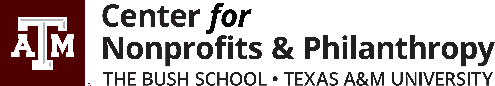 April 5, 2022Education FoundationReflection – What are some of the things you have learned about the Foundation today? What are some of the areas you think the Board should be working toward together? 